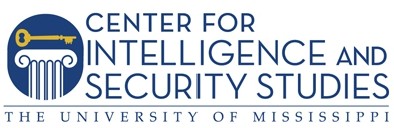 ISS Minor ApplicationApplication Deadline: 5pm, March 12th, 2021Contact InformationName:Oxford Address:Home Address:Contact:Last	First	Middle	Student ID#StreetCity	State	ZipStreetCity	State	ZipPhone	Mobile	EmailAcademic InformationGraduation Year:Major(s):Minor(s):What year do you plan on graduating?Major	GPA	AdvisorEnter your Minor(s)	GPA	AdvisorIf "yes", semester taken:	Grade: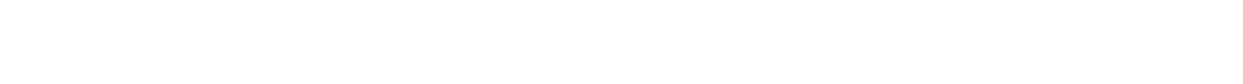 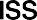 Languages Spoken Other than EnglishLanguage:Language:od 	Very Strongod 	Very StrongSpeaking ability (check one):	Marginal 	Good 	Very StrongWriting ability (check one):	Marginal 	Good 	Very StrongApplication (cont'd)Application Deadline: 5pm, March 12th, 2021InstructionsPlease submit the following items to complete your application:A resume that includes curricular and extracurricular activities.Two Application Essays:Essay #1. Explain why you are interested in a career in intelligence analysis in 500 words or fewer.Essay #2   In two to three pages, pick a global hotspot – not to include North Korea, Iran, China, or Russia – in 500 words or less briefly describe the hotspot and provide an assessment that explains how the situation might impact U.S. national security in the near future (24 months or sooner).  Be sure to start your writing sample with a BLUF (Bottom Line Up Front) sentence.  Make a logical argument that provides evidentiary support for your assessment.Reference guide for writing a BLUF.  http://dixon.hh.se/urbi/SCADA/BLUF%20Writing%20Format.pdf Acknowledgement of Security Clearance Requirements Form contained hereinA letter of recommendation from a University of Mississippi faculty member who has had you as a student sealed in anenvelope and signed across the flap by the recommender.Bring email all documents to Susan Kelly at smkelly2@olemiss.eduQuestions?Center for Intelligence & Security Studies620 All American Drive The University of Mississippi University, MS 38677-1848Contact Susan Kelly, Program Manager, at (662) 915-1953 or smkelly2@olemiss.edu.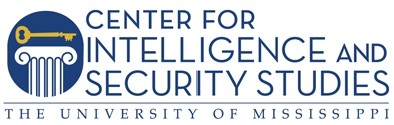 Intelligence & Security Studies MinorAcknowledgement of Security Clearance RequirementsApplicant: (id#)I have read and acknowledge that I understand the following:In order to fulfill the requirements for the Intelligence & Security Studies minor, I understand that I will have to complete an internship. I further understand that if I wish to pursue an internship and/or employment in Intelligence Community agencies, I must first successfully complete a background investigation and be granted a security clearance. Whileeach agency sets its own requirements for clearances, I understand that any of the below conditions could constitutereasons that I would not be granted a clearance:Conviction of a felonyUse of illegal drugs in violation of agency policies. By way of example, the FBI Employment Drug Policy is asfollows:Under the FBI's current Employment Drug Policy, an applicant will be found unsuitable for employment if they:Have used any illegal drug (including anabolic steroids after February 27, 1991), other than marijuana, within the past ten years, or engaged in more than minimal experimentation in their lifetime. In making the determination about an applicant's suitability for FBI employment, all relevant facts, including the frequency of use, will be evaluated.Have used marijuana/cannabis within the past three years, or have extensively used marijuana/cannabis or over a substantial period of time. In making the determination about an applicant's suitability for FBI employment, all relevant facts, including the recency and frequency of use, will be evaluated.Alcohol abuseDefault of a student loan insured by the U.S. GovernmentFailure of an agency-administered urinalysis drug testFailure to register with the Selective Service System (for males only)Bad credit or financial problemsHistory of mental instabilityFailure of an agency-administered polygraph examinationI understand that the above list is not all-inclusive. Further, I understand that government background investigationsare exhaustive and will examine all areas of my life that are relevant for government employment.Student Signature	Date